ACTA DE REUNIÓN: MODALIDAD DE AUTOFORMACIÓN GRUPO DE TRABAJO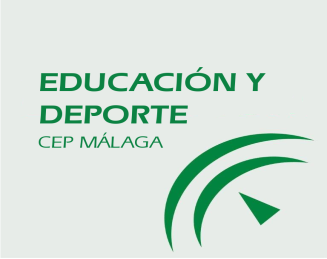 2019 – 2020¿Cómo estamos trabajando las regletas en clase? Ventajas y problemas encontrados.Aprendizaje de nuevos contenidos sobre las regletas.¿Cómo estamos trabajando las regletas en clase?Muchas hemos sido las que hemos comprado regletas para la clase con la dote del dinero de material que nos facilita el centro.Todas las tutoras que estamos en el grupo de las regletas estamos introduciendo esta metodología en clase, la maestra de 1º es la que está 100% trabajando las matemáticas con las regletas. El resto vamos trabajando la mayoría de los contenidos con las mismas (multiplicación y propiedad conmutativa, división, fracciones, decimales…) Aunque lo hacemos al principio para introducir el nuevo contenido y trabajarlo de manera más manipulativa y práctica. Y es cierto que solemos alternar y seguir los contenidos del libro de matemáticas, aunque intentamos dividir las sesiones de matemáticas de la siguiente forma: numeración, cálculo y resolución de problemas.Ventajas que observamos son muchas: el alumnado disfruta mientras aprende, le gusta que llegue la hora de matemáticas, vive las matemáticas como algo real, con sentido y no tan abstracto. Y nosotras como docentes nos sentimos también más realizadas y motivadas al enseñar esta área.El inconveniente en el que también estamos  de acuerdo es que lo ideal es empezar desde infantil o 1º de E.P. para sentar bien las bases y que todo el centro siga la misma línea de trabajo y se incluya así en el Proyecto Educativo.Aprendizaje de nuevos contenidos sobre las regletas:Hemos continuado con la formación en matemáticas a través de las regletas. Hay que hacerle ver al alumnado, que en las matemáticas hay muchas maneras de realizar un proceso para llegar al mismo resultado. Y que debemos comenzar siempre con la manipulación, para luego realizar la representación y simbología. Los puntos tratados en esta reunión han sido los siguientes: - La base de esta metodología es memorizar después de haber manipulado las descomposiciones de los números del 1 al 10 por parejas.- Posteriormente el alumnado aprenderá por asociación que si 2+1= 3; 20+10=30; 200+100=300… - Un número se puede descomponer de muchas maneras. Ejemplo:   35= 10+10+10+5         35= 30+5         35=20+15          35= 20+10+5… - Existen numerosas formas de sumar. Vertical: 5+3= 8 	Horizontal: 5 		Arbolito: 5 + 3 	Saco de Paco                                                                                   8- Y hay muchas estrategias en la suma: • Los dobles__________________________  6 +6 =12 • El doble más uno_____________________ 6+7= 6+6+1=12+1=13• El doble menos 1_____________________ 6+5= 6+6-1= 12-1= 11• Buscar el 10 descomponiendo__________  7+5= 7+3+2= 10+2=12 - La resolución de problemas debe estar intrínseca en todos los contenidos y ell@s deben ser los principales protagonistas de los mismos siempre que se pueda. - Los problemas deben trabajarse de muchas maneras. Ejemplos: • Dar una expresión matemática y que ell@s inventen el problema. “4+2”• Plantear un problema y ell@s deben hacer las preguntas: En Semana Blanca 10 niñ@s de la clase fueron al cine. Cada entrada costaba 5 euros. Preguntas que plantearon en clase. ¿Cuánto dinero tienen entre los dos? ¿Cuántos niñ@s fueron al cine? ¿Cuándo fueron al cine? ¿Cuánto costaba cada entrada? ¿A qué cine fueron? Esta última es una pregunta sin respuesta. Porque no se sabe. • Dar un problema y las respuestas. Ell@s deben hacer las preguntas en base a las respuestas. Juan tiene 5 € y nada más. Elena tiene 5 € y nada más ¿ ? 7 euros. ¿ ? Juan. ¿ ? Elena. ¿ ? Si. ¿ ? No. • Poner sólo la pregunta del problema y ell@s inventar la historia a partir de esa pregunta. ¿Cuántos caramelos tiene Elena? • Escribir un problema donde no están los datos pero poder resolverlo con la respuesta. En mi jardín hay _______ macetas. La maceta de la izquierda tiene _______ flores y la maceta de la derecha tiene ______ flores. ¿Cuántas flores hay en total? En total hay 10 flores. - En la suma y resta el alumnado no diferencia entre sumas o restas con llevadas, porque no hay que llevarse nada.    25 = 20 + 5 (2+3) Formo un 10 con 2+8+ 38 = 30 + 8           50+ 10 + 3= 63Hay diferentes formas de restar Diana  				Descomponiendo  15 (6+4+5) 				15 =  10 + 5 - 6 					- 6 =    6                  9                                                         4  + 5 = 9Todo el grupo coincidimos en que resulta muy interesante trabajar así, que queremos seguir formándonos y llevando esta forma de trabajo día a día a nuestras aulas. ACTA Nº: ___2_____TítuloIniciación al mundo de las matemáticas manipulativasCódigo202922GT163FECHA09/03/2020HORA INICIO16:00 horasHORA FIN 17: 00 horasLUGARClaseORDEN DEL DÍA    TEMAS TRATADOS Y ACUERDOS ADOPTADOSOBSERVACIONES